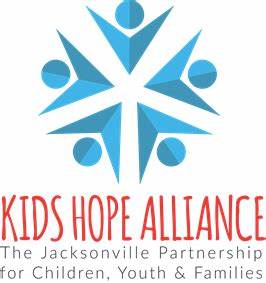 Property Inventory ListAgency Name:                                                                     Program Site Name:                                                                        School Year: Agency Name:                                                                     Program Site Name:                                                                        School Year: Agency Name:                                                                     Program Site Name:                                                                        School Year: Agency Name:                                                                     Program Site Name:                                                                        School Year: Agency Name:                                                                     Program Site Name:                                                                        School Year: Agency Name:                                                                     Program Site Name:                                                                        School Year: QuantityItem/EquipmentMake/ModelSerial Number  Value Location 